ПРАВИТЕЛЬСТВО ИРКУТСКОЙ ОБЛАСТИПОСТАНОВЛЕНИЕот 30 мая 2023 г. N 456-ппОБ ОРГАНИЗАЦИИ ОКАЗАНИЯ ГОСУДАРСТВЕННЫХ УСЛУГ В СОЦИАЛЬНОЙСФЕРЕ ПРИ ФОРМИРОВАНИИ ГОСУДАРСТВЕННОГО СОЦИАЛЬНОГО ЗАКАЗАНА ОКАЗАНИЕ ГОСУДАРСТВЕННЫХ УСЛУГ В СОЦИАЛЬНОЙ СФЕРЕПО НАПРАВЛЕНИЮ ДЕЯТЕЛЬНОСТИ "РЕАЛИЗАЦИЯ ДОПОЛНИТЕЛЬНЫХОБРАЗОВАТЕЛЬНЫХ ПРОГРАММ (ЗА ИСКЛЮЧЕНИЕМ ДОПОЛНИТЕЛЬНЫХПРЕДПРОФЕССИОНАЛЬНЫХ ПРОГРАММ В ОБЛАСТИ ИСКУССТВ)"НА ТЕРРИТОРИИ ИРКУТСКОЙ ОБЛАСТИВ соответствии с частями 2.2, 3 статьи 28 Федерального закона от 13 июля 2020 года N 189-ФЗ "О государственном (муниципальном) социальном заказе на оказание государственных (муниципальных) услуг в социальной сфере", постановлением Правительства Российской Федерации от 13 октября 2020 года N 1678 "Об утверждении общих требований к принятию решений органами государственной власти субъектов Российской Федерации (органами местного самоуправления) об организации оказания государственных (муниципальных) услуг в социальной сфере", руководствуясь частью 4 статьи 66, статьей 67 Устава Иркутской области, Правительство Иркутской области постановляет:1. Организовать оказание государственных услуг в социальной сфере по направлению деятельности "реализация дополнительных образовательных программ (за исключением дополнительных предпрофессиональных программ в области искусств)" (далее - государственные услуги) на территории Иркутской области в соответствии с положениями Федерального закона от 13 июля 2020 года N 189-ФЗ "О государственном (муниципальном) социальном заказе на оказание государственных (муниципальных) услуг в социальной сфере" (далее - Федеральный закон N 189-ФЗ).2. Установить, что в рамках реализации мероприятий по внедрению целевой модели развития региональной системы дополнительного образования детей в Иркутской области, внедрение которой реализуется в соответствии с распоряжением Правительства Иркутской области от 4 июля 2019 года N 460-рп "О внедрении целевой модели развития региональной системы дополнительного образования детей в Иркутской области", осуществляется формирование и исполнение государственного социального заказа на оказание государственных услуг в соответствии с Федеральным законом N 189-ФЗ с использованием конкурентного способа отбора исполнителей государственных услуг, предусмотренного пунктом 1 части 2 статьи 9 Федерального закона N 189-ФЗ.3. Установить, что применение указанного в пункте 2 настоящего постановления способа отбора исполнителей государственных услуг осуществляется в отношении следующих государственных услуг (за исключением государственных услуг, оказываемых образовательными организациями дополнительного образования детей со специальными наименованиями "детская школа искусств", "детская музыкальная школа", "детская хоровая школа", "детская художественная школа", "детская хореографическая школа", "детская театральная школа", "детская цирковая школа", "детская школа художественных ремесел"):1) реализация дополнительных общеразвивающих программ естественно-научной направленности (форма обучения: очная, дети, за исключением детей с ограниченными возможностями здоровья (ОВЗ) и детей-инвалидов);2) реализация дополнительных общеразвивающих программ туристско-краеведческой направленности (форма обучения: очная, дети, за исключением детей с ограниченными возможностями здоровья (ОВЗ) и детей-инвалидов).4. Определить министерство образования Иркутской области уполномоченным исполнительным органом государственной власти Иркутской области на утверждение государственного социального заказа на оказание государственных услуг (далее - уполномоченный орган).5. Создать рабочую группу по организации оказания государственных услуг на территории Иркутской области.6. Утвердить:1) Положение о рабочей группе по организации оказания государственных услуг на территории Иркутской области (прилагается);2) Состав рабочей группы по организации оказания государственных услуг на территории Иркутской области (прилагается);3) План апробации механизмов организации оказания государственных услуг на территории Иркутской области (прилагается);4) Таблицу показателей эффективности реализации мероприятий, проводимых в рамках апробации механизмов организации оказания государственных услуг на территории Иркутской области (прилагается).7. В целях определения порядка информационного обеспечения организации оказания государственных услуг на территории Иркутской области определить:1) перечень документов, обмен которыми между уполномоченным органом, потребителями государственных услуг, исполнителями государственных услуг, участниками отбора исполнителей государственных услуг, иными юридическими и физическими лицами осуществляется в форме электронных документов:государственный социальный заказ на оказание государственных услуг;отчет об исполнении государственного социального заказа на оказание государственных услуг;заявка исполнителя государственных услуг на включение в реестр исполнителей государственных услуг по социальному сертификату на получение государственной услуги;соглашение о финансовом обеспечении (возмещении) затрат, связанных с оказанием государственных услуг в соответствии с социальным сертификатом на получение государственной услуги;заявление потребителя государственных услуг на оказание государственной услуги в соответствии с социальным сертификатом на получение государственной услуги (заявление о зачислении на обучение и получении социального сертификата на получение государственной услуги);социальный сертификат на получение государственной услуги;договор между исполнителем государственных услуг и получателем социального сертификата на получение государственной услуги, заключенный в целях реализации дополнительных общеразвивающих программ для детей;2) государственные информационные системы, используемые в целях организации оказания государственных услуг:федеральная государственная информационная система "Единый портал государственных и муниципальных услуг (функций)";автоматизированная информационная система "Навигатор дополнительного образования детей Иркутской области";3) перечень информации и документов, формируемых с использованием автоматизированной информационная системы "Навигатор дополнительного образования детей Иркутской области":документы, предусмотренные абзацами четвертым - восьмым подпункта 1 настоящего пункта;иные документы и информация, предусмотренные нормативными правовыми актами Иркутской области.8. Информация и документы, формирование которых предусмотрено Федеральным законом N 189-ФЗ, подлежат размещению на едином портале бюджетной системы Российской Федерации в информационно-телекоммуникационной сети "Интернет" в соответствии с Бюджетным кодексом Российской Федерации в порядке, определенном приказом Министерства финансов Российской Федерации от 28 декабря 2016 года N 243н "О составе и порядке размещения и предоставления информации на едином портале бюджетной системы Российской Федерации".9. Формирование и утверждение документа, предусмотренного абзацем вторым подпункта 1 пункта 7 настоящего постановления, в 2023 году осуществляется на бумажном носителе.Формирование документа, предусмотренного абзацем пятым подпункта 1 пункта 7 настоящего постановления, в 2023 году осуществляется на бумажном носителе в случае отсутствия технической возможности его формирования в форме электронного документа с использованием автоматизированной информационной системы "Навигатор дополнительного образования детей Иркутской области".10. Определение числовых значений базовых величин и целевых ориентиров Таблицы показателей эффективности реализации мероприятий, проводимых в рамках апробации механизмов организации оказания государственных услуг на территории Иркутской области, утвержденной настоящим постановлением, осуществляется путем внесения в настоящее постановление соответствующих изменений по результатам проведения пофакторного анализа уровня конкуренции и зрелости рынка социальных услуг в соответствии с методологией, утвержденной Министерством финансов Российской Федерации, в срок до 1 сентября 2023 года.11. Рекомендовать органам местного самоуправления муниципальных образований Иркутской области:1) обеспечить формирование и исполнение муниципального социального заказа на оказание муниципальных услуг в социальной сфере в соответствии с Федеральным законом N 189-ФЗ по направлению деятельности "реализация дополнительных образовательных программ (за исключением дополнительных предпрофессиональных программ в области искусств)" в рамках реализации мероприятий федерального проекта "Успех каждого ребенка" национального проекта "Образование" в части внедрения на территории муниципального образования Иркутской области системы персонифицированного финансирования дополнительного образования детей с использованием конкурентного способа отбора исполнителей муниципальных услуг в социальной сфере, предусмотренного пунктом 1 части 2 статьи 9 Федерального закона N 189-ФЗ;2) принять решение об использовании настоящего постановления для организации реализации программ дополнительного образования при формировании муниципального социального заказа на оказание муниципальных услуг в социальной сфере.12. Настоящее постановление подлежит официальному опубликованию в общественно-политической газете "Областная", сетевом издании "Официальный интернет-портал правовой информации Иркутской области" (ogirk.ru), а также на "Официальном интернет-портале правовой информации" (www.pravo.gov.ru).13. Настоящее постановление вступает в силу со дня его официального опубликования.Председатель ПравительстваИркутской областиК.Б.ЗАЙЦЕВУтвержденопостановлением ПравительстваИркутской областиот 30 мая 2023 г. N 456-ппПОЛОЖЕНИЕО РАБОЧЕЙ ГРУППЕ ПО ОРГАНИЗАЦИИ ОКАЗАНИЯ ГОСУДАРСТВЕННЫХУСЛУГ В СОЦИАЛЬНОЙ СФЕРЕ ПО НАПРАВЛЕНИЮ ДЕЯТЕЛЬНОСТИ"РЕАЛИЗАЦИЯ ДОПОЛНИТЕЛЬНЫХ ОБРАЗОВАТЕЛЬНЫХ ПРОГРАММ (ЗАИСКЛЮЧЕНИЕМ ДОПОЛНИТЕЛЬНЫХ ПРЕДПРОФЕССИОНАЛЬНЫХ ПРОГРАММВ ОБЛАСТИ ИСКУССТВ)" НА ТЕРРИТОРИИ ИРКУТСКОЙ ОБЛАСТИГлава 1. ОБЩИЕ ПОЛОЖЕНИЯ1. Рабочая группа по организации оказания государственных услуг в социальной сфере по направлению деятельности "реализация дополнительных образовательных программ (за исключением дополнительных предпрофессиональных программ в области искусств)" на территории Иркутской области (далее соответственно - рабочая группа, государственные услуги) является коллегиальным совещательным органом, созданным при Правительстве Иркутской области.2. Рабочая группа создана в целях обеспечения взаимодействия исполнительных органов государственной власти Иркутской области при выработке предложений по формированию государственного социального заказа на оказание государственных услуг в соответствии с Федеральным законом от 13 июля 2020 года N 189-ФЗ "О государственном (муниципальном) социальном заказе на оказание государственных (муниципальных) услуг в социальной сфере" на территории Иркутской области исполнительному органу государственной власти Иркутской области, уполномоченному на утверждение государственного социального заказа на оказание государственных услуг (далее соответственно - Федеральный закон N 189-ФЗ, уполномоченный орган).3. Рабочая группа в своей деятельности руководствуется законодательством Российской Федерации, законодательством Иркутской области, иными правовыми актами и настоящим Положением.4. Решения, принятые по итогам заседаний рабочей группы, носят рекомендательный характер.Глава 2. ЗАДАЧИ, ФУНКЦИИ И ПОЛНОМОЧИЯ РАБОЧЕЙ ГРУППЫ5. Задачами рабочей группы являются:1) подготовка предложений по формированию и утверждению государственного социального заказа на оказание государственных услуг на территории Иркутской области;2) подготовка предложений по реализации мероприятий, необходимых для апробации предусмотренных Федеральным законом N 189-ФЗ механизмов организации оказания государственных услуг на территории Иркутской области;3) подготовка предложений по использованию государственных информационных систем Иркутской области при формировании и исполнении государственного социального заказа на оказание государственных услуг на территории Иркутской области;4) осуществление иных задач, направленных на достижение цели создания рабочей группы.6. Рабочая группа осуществляет следующие функции:1) рассмотрение предложений членов рабочей группы по организации оказания государственных услуг в соответствии с Федеральным законом N 189-ФЗ и проведению апробации механизмов организации оказания государственных услуг, предусмотренных Федеральным законом N 189-ФЗ, на территории Иркутской области;2) формирование, определение мероприятий, необходимых для реализации плана апробации механизмов организации оказания государственных услуг на территории Иркутской области;3) проведение текущего мониторинга и контроля хода реализации плана апробации механизмов организации оказания государственных услуг на территории Иркутской области.7. Рабочая группа обладает следующими полномочиями:1) заслушивать на своих заседаниях информацию по вопросам деятельности рабочей группы;2) запрашивать в установленном порядке у органов государственной власти, органов местного самоуправления муниципальных образований Иркутской области и организаций информацию, материалы по вопросам деятельности рабочей группы;3) рассматривать представляемые органами государственной власти, органами местного самоуправления муниципальных образований Иркутской области и организациями информацию, материалы по вопросам деятельности рабочей группы;4) привлекать на общественных началах специалистов, экспертов, представителей экспертных, научных, общественных и иных организаций;5) разрабатывать и направлять предложения и рекомендации органам государственной власти, органам местного самоуправления муниципальных образований Иркутской области и организациям по вопросам деятельности рабочей группы.Глава 3. ОРГАНИЗАЦИЯ ДЕЯТЕЛЬНОСТИ РАБОЧЕЙ ГРУППЫ8. Состав рабочей группы утверждается правовым актом Правительства Иркутской области.9. В состав рабочей группы входят руководитель рабочей группы, заместитель руководителя рабочей группы, секретарь рабочей группы и иные члены рабочей группы.10. Руководитель рабочей группы возглавляет рабочую группу и осуществляет следующие функции:1) организует деятельность рабочей группы;2) планирует деятельность рабочей группы;3) утверждает повестку дня для обсуждения на очередном заседании рабочей группы;4) ведет заседания рабочей группы.В случае отсутствия руководителя рабочей группы его полномочия осуществляет заместитель руководителя рабочей группы.11. Документационное обеспечение деятельности рабочей группы осуществляет секретарь рабочей группы.12. Секретарь рабочей группы:1) осуществляет подготовку и организацию заседаний рабочей группы;2) осуществляет подготовку проектов решений рабочей группы;3) ведет протоколы заседаний рабочей группы и осуществляет мониторинг исполнения протокольных решений рабочей группы;4) осуществляет обобщение и подготовку информационных материалов, документов по результатам заседаний рабочей группы.13. Заседания рабочей группы проводятся по мере необходимости.14. Заседание рабочей группы считается правомочным, если на нем присутствует не менее половины членов рабочей группы.15. Решение рабочей группы считается принятым, если за него проголосовало не менее половины присутствующих на заседании рабочей группы членов рабочей группы. При равенстве голосов решающим является голос руководителя рабочей группы или заместителя руководителя рабочей группы, осуществляющего полномочия руководителя рабочей группы.16. Решение рабочей группы оформляется протоколом заседания рабочей группы, который подписывается руководителем рабочей группы или заместителем руководителя рабочей группы, осуществляющим полномочия председателя рабочей группы.Копии протоколов заседаний рабочей группы направляются всем членам рабочей группы.Утвержденпостановлением ПравительстваИркутской областиот 30 мая 2023 г. N 456-ппСОСТАВРАБОЧЕЙ ГРУППЫ ПО ОРГАНИЗАЦИИ ОКАЗАНИЯ ГОСУДАРСТВЕННЫХ УСЛУГВ СОЦИАЛЬНОЙ СФЕРЕ ПО НАПРАВЛЕНИЮ ДЕЯТЕЛЬНОСТИ "РЕАЛИЗАЦИЯДОПОЛНИТЕЛЬНЫХ ОБРАЗОВАТЕЛЬНЫХ ПРОГРАММ (ЗА ИСКЛЮЧЕНИЕМДОПОЛНИТЕЛЬНЫХ ПРЕДПРОФЕССИОНАЛЬНЫХ ПРОГРАММ В ОБЛАСТИИСКУССТВ)" НА ТЕРРИТОРИИ ИРКУТСКОЙ ОБЛАСТИУтвержденпостановлением ПравительстваИркутской областиот 30 мая 2023 г. N 456-ппПЛАНАПРОБАЦИИ МЕХАНИЗМОВ ОРГАНИЗАЦИИ ОКАЗАНИЯ ГОСУДАРСТВЕННЫХУСЛУГ В СОЦИАЛЬНОЙ СФЕРЕ ПО НАПРАВЛЕНИЮ ДЕЯТЕЛЬНОСТИ"РЕАЛИЗАЦИЯ ДОПОЛНИТЕЛЬНЫХ ОБРАЗОВАТЕЛЬНЫХ ПРОГРАММ (ЗАИСКЛЮЧЕНИЕМ ДОПОЛНИТЕЛЬНЫХ ПРЕДПРОФЕССИОНАЛЬНЫХ ПРОГРАММВ ОБЛАСТИ ИСКУССТВ)" НА ТЕРРИТОРИИ ИРКУТСКОЙ ОБЛАСТИУтвержденапостановлением ПравительстваИркутской областиот 30 мая 2023 г. N 456-ппТАБЛИЦАПОКАЗАТЕЛЕЙ ЭФФЕКТИВНОСТИ РЕАЛИЗАЦИИ МЕРОПРИЯТИЙ, ПРОВОДИМЫХВ РАМКАХ АПРОБАЦИИ МЕХАНИЗМОВ ОРГАНИЗАЦИИ ОКАЗАНИЯГОСУДАРСТВЕННЫХ УСЛУГ В СОЦИАЛЬНОЙ СФЕРЕ ПО НАПРАВЛЕНИЮДЕЯТЕЛЬНОСТИ "РЕАЛИЗАЦИЯ ДОПОЛНИТЕЛЬНЫХ ОБРАЗОВАТЕЛЬНЫХПРОГРАММ (ЗА ИСКЛЮЧЕНИЕМ ДОПОЛНИТЕЛЬНЫХ ПРЕДПРОФЕССИОНАЛЬНЫХПРОГРАММ В ОБЛАСТИ ИСКУССТВ)" НА ТЕРРИТОРИИИРКУТСКОЙ ОБЛАСТИ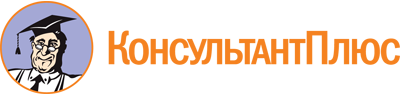 Постановление Правительства Иркутской области от 30.05.2023 N 456-пп
"Об организации оказания государственных услуг в социальной сфере при формировании государственного социального заказа на оказание государственных услуг в социальной сфере по направлению деятельности "Реализация дополнительных образовательных программ (за исключением дополнительных предпрофессиональных программ в области искусств)" на территории Иркутской области"
(вместе с "Положением о рабочей группе по организации оказания государственных услуг в социальной сфере по направлению деятельности "Реализация дополнительных образовательных программ (за исключением дополнительных предпрофессиональных программ в области искусств)" на территории Иркутской области", "Планом апробации механизмов организации оказания государственных услуг в социальной сфере по направлению деятельности "Реализация дополнительных образовательных программ (за исключением дополнительных предпрофессиональных программ в области искусств)" на территории Иркутской области")Документ предоставлен КонсультантПлюс

www.consultant.ru

Дата сохранения: 05.12.2023
 ВобликоваВалентина Феофановназаместитель Председателя Правительства Иркутской области, руководитель рабочей группы по организации оказания государственных услуг в социальной сфере по направлению деятельности "реализация дополнительных образовательных программ (за исключением дополнительных предпрофессиональных программ в области искусств)" на территории Иркутской области (далее - рабочая группа);ПарфеновМаксим Александровичминистр образования Иркутской области, заместитель руководителя рабочей группы;БессоноваЕвгения Юрьевнадиректор Государственного автономного учреждения дополнительного образования Иркутской области "Центр развития дополнительного образования детей", секретарь рабочей группы.Члены рабочей группы:АндрияновАлександр Сергеевичначальник управления правового и организационного обеспечения, государственной гражданской службы и кадровой работы министерства образования Иркутской области;ИвановаТатьяна Гертовнаначальник управления бюджетной политики в отраслях социальной сферы министерства финансов Иркутской области;КрасноваНаталья Кимовназаместитель министра образования Иркутской области;ЛюбавинЮрий Михайловичначальник отдела по работе с подведомственными организациями управления финансово-экономической работы министерства образования Иркутской области;МохкамоваЕкатерина Николаевнаначальник управления финансово-экономической работы министерства образования Иркутской области;НиколашкинаТатьяна Вениаминовназаместитель министра образования Иркутской области;УрбановичИнна Александровнаначальник управления общего и дополнительного образования министерства образования Иркутской области;Щербинина-БродаОксана Владимировнаначальник отдела сводного планирования бюджета, финансирования, методологии и анализа управления финансово-экономической работы министерства образования Иркутской области.N п/пЭтап апробацииМероприятиеСрок исполненияРезультатОтветственные исполнители1.Проведение организационных мероприятий, необходимых для реализации положений Федерального закона от 13 июля 2020 года N 189-ФЗ "О государственном (муниципальном) социальном заказе на оказание государственных (муниципальных) услуг в социальной сфере" (далее - Федеральный закон N 189-ФЗ)1.1. Организация размещения информации и документов, формирование которых предусмотрено Федеральным законом N 189-ФЗ, на едином портале бюджетной системы Российской Федерации в информационно-телекоммуникационной сети "Интернет" в соответствии с бюджетным законодательством Российской Федерации30 июня 2023 годаРазмещение информации и документов на едином портале бюджетной системы Российской Федерации организованоМинистерство образования Иркутской области1.Проведение организационных мероприятий, необходимых для реализации положений Федерального закона от 13 июля 2020 года N 189-ФЗ "О государственном (муниципальном) социальном заказе на оказание государственных (муниципальных) услуг в социальной сфере" (далее - Федеральный закон N 189-ФЗ)1.2. Обеспечение заключения соглашений с исполнителями государственных услуг в социальной сфере о финансовом обеспечении (возмещении) затрат, связанных с оказанием государственных услуг в социальной сфере по направлению деятельности "реализация дополнительных образовательных программ (за исключением дополнительных предпрофессиональных программ в области искусств)" в соответствии с социальным сертификатом на получение государственной услуги в социальной сфере, в электронной форме1 сентября 2023 годаЗаключение соглашений с исполнителями государственных услуг в социальной сфере в электронной форме обеспеченоМинистерство образования Иркутской области2.Нормативное правовое обеспечение2.1. Разработка нормативного правового акта Правительства Иркутской области об утверждении порядка формирования государственных социальных заказов на оказание государственных услуг в социальной сфере по направлению деятельности "реализация дополнительных образовательных программ (за исключением дополнительных предпрофессиональных программ в области искусств)", установлении формы и сроков формирования отчета об их исполнении30 июня 2023 годаПринятие нормативного правового акта Правительства Иркутской областиМинистерство образования Иркутской области2.Нормативное правовое обеспечение2.2. Направление предложений в министерство финансов Иркутской области по внесению изменений в Закон о бюджете Иркутской области в части отражения бюджетных средств на оказание государственных услуг в социальной сфере по направлению деятельности "реализация дополнительных образовательных программ (за исключением дополнительных предпрофессиональных программ в области искусств)"По мере необходимостиНаправление предложений по внесению изменений в Закон о бюджете Иркутской областиМинистерство образования Иркутской области2.Нормативное правовое обеспечение2.3. Разработка нормативного правового акта Правительства Иркутской области об утверждении порядка формирования реестра исполнителей государственных услуг в социальной сфере по направлению деятельности "реализация дополнительных образовательных программ (за исключением дополнительных предпрофессиональных программ в области искусств)" в соответствии с социальным сертификатом на получение государственной услуги в социальной сфереДо 1 июля 2023 годаПринятие нормативного правового акта Правительства Иркутской областиМинистерство образования Иркутской области2.Нормативное правовое обеспечение2.4. Разработка нормативного правового акта Правительства Иркутской области об установлении порядка формирования в электронном виде социальных сертификатов на получение государственных услуг в социальной сфере по направлению деятельности "реализация дополнительных образовательных программ (за исключением дополнительных предпрофессиональных программ в области искусств)" и реестра их получателейДо 1 июля 2023 годаПринятие нормативного правового акта Правительства Иркутской областиМинистерство образования Иркутской области2.Нормативное правовое обеспечение2.5. Разработка нормативного правового акта Правительства Иркутской области об утверждении порядка заключения в электронной форме и подписания усиленной квалифицированной электронной подписью лица, имеющего право действовать от имени соответственно уполномоченного органа, исполнителя государственных услуг в социальной сфере, соглашений о финансовом обеспечении (возмещении) затрат, связанных с оказанием государственных услуг в социальной сфере по направлению деятельности "реализация дополнительных образовательных программ (за исключением дополнительных предпрофессиональных программ в области искусств)" в соответствии с социальным сертификатом на получение государственной услуги в социальной сфереДо 1 июля 2023 годаПринятие нормативного правового акта Правительства Иркутской областиМинистерство образования Иркутской области2.Нормативное правовое обеспечение2.6. Разработка нормативного правового акта Правительства Иркутской области об утверждении порядка предоставления субсидии юридическим лицам, индивидуальным предпринимателям, физическим лицам - производителям товаров, работ, услуг на оплату соглашения о финансовом обеспечении (возмещении) затрат, связанных с оказанием государственных услуг в социальной сфере по направлению деятельности "реализация дополнительных образовательных программ (за исключением дополнительных предпрофессиональных программ в области искусств)" в соответствии с социальным сертификатом на получение государственной услуги в социальной сфереДо 1 июля 2023 годаПринятие нормативного правового акта Правительства Иркутской областиМинистерство образования Иркутской области2.Нормативное правовое обеспечение2.7. Разработка нормативного правового акта Правительства Иркутской области об установлении порядка выдачи единого социального сертификата на получение двух и более государственных услуг в социальной сфере, которые включены в государственные социальные заказы одного или нескольких уполномоченных органов и оказание которых осуществляется в соответствии с социальным сертификатом на получение государственной услуги в социальной сфере (при необходимости)IV квартал 2024 годаПринятие нормативного правового акта Правительства Иркутской областиМинистерство образования Иркутской области2.Нормативное правовое обеспечение2.8. Разработка приказа министерства финансов Иркутской области об утверждении типовой формы соглашения, заключаемого по результатам отбора исполнителей государственных услуг в социальной сфере по направлению деятельности "реализация дополнительных образовательных программ (за исключением дополнительных предпрофессиональных программ в области искусств)"До 1 июля 2023 годаПринятие правового актаМинистерство финансов Иркутской области2.Нормативное правовое обеспечение2.9. Разработка нормативного правового акта Правительства Иркутской области об иных условиях, включаемых в договор, заключаемый исполнителем государственных услуг в социальной сфере с потребителем государственных услуг в социальной сфере в целях оказания государственных услуг в социальной сфере по направлению деятельности "реализация дополнительных образовательных программ (за исключением дополнительных предпрофессиональных программ в области искусств)" (при необходимости)IV квартал 2024 годаПринятие нормативного правового акта Правительства Иркутской областиМинистерство образования Иркутской области3.Коммуникационная поддержка3.1. Организация и проведение семинара-совещания с потенциальными исполнителями государственных услуг в социальной сфереПо мере необходимостиПроведение семинара-совещанияМинистерство образования Иркутской области, Государственное автономное учреждение дополнительного образования Иркутской области "Центр развития дополнительного образования детей" (далее - ГАУ ДО Иркутской области "Центр развития дополнительного образования детей")3.Коммуникационная поддержка3.2. Подготовка материалов и проведение разъяснительной кампании (взаимодействие со средствами массовой информации) о реализации апробации механизмов организации оказания государственных услуг в социальной сфере (далее - апробация)До 1 июля 2023 годаМатериалы подготовленыМинистерство образования Иркутской области,ГАУ ДО Иркутской области "Центр развития дополнительного образования детей"3.Коммуникационная поддержка3.3. Проведение консультаций, семинаров, совещаний с заинтересованными сторонами (в том числе потребителями государственных услуг в социальной сфере, представителями негосударственных организаций и некоммерческих организаций, должностными лицами и персоналом, работающим непосредственно с потребителями государственных услуг в социальной сфере), вовлекаемыми к участию в апробацииПо мере необходимостиПроведение консультацийМинистерство образования Иркутской области, ГАУ ДО Иркутской области "Центр развития дополнительного образования детей"3.Коммуникационная поддержка3.4. Подготовка плана мероприятий министерства образования Иркутской области по освещению в средствах массовой информации реализации Федерального закона N 189-ФЗДо 1 июля 2023 годаУтверждение плана мероприятийМинистерство образования Иркутской области, ГАУ ДО Иркутской области "Центр развития дополнительного образования детей"4.Решение о государственных услугах в социальной сфере, исполнители которых будут определены по результатам отбора исполнителей государственных услуг в социальной сфере, и выбор способа отбора исполнителей таких услуг4.1. Формирование, утверждение и размещение государственного социального заказа на оказание государственных услуг в социальной сфере по направлению деятельности "реализация дополнительных образовательных программ (за исключением дополнительных предпрофессиональных программ в области искусств)"До 1 сентября 2023 года (далее - ежегодно до 1 января)Утверждение и размещение государственного социального заказаМинистерство образования Иркутской области5.Отбор исполнителей государственных услуг в социальной сфере5.1. Формирование реестра исполнителей государственных услуг в социальной сфере по направлению деятельности "реализация дополнительных образовательных программ (за исключением дополнительных предпрофессиональных программ в области искусств)"До 15 августа 2023 годаФормирование реестраМинистерство образования Иркутской области, ГАУ ДО Иркутской области "Центр развития дополнительного образования детей"5.Отбор исполнителей государственных услуг в социальной сфере5.2. Заключение соглашений о финансовом обеспечении (возмещении) затрат, связанных с оказанием государственных услуг в социальной сфере по направлению деятельности "реализация дополнительных образовательных программ (за исключением дополнительных предпрофессиональных программ в области искусств)" в соответствии с социальным сертификатом на получение государственной услуги в социальной сфере в целях финансового обеспечения исполнения государственного социального заказа на оказание государственных услуг в социальной сфере по направлению деятельности "реализация дополнительных образовательных программ (за исключением дополнительных предпрофессиональных программ в области искусств)", утвержденного министерством образования Иркутской области на 2023 годДо 1 сентября 2023 годаЗаключение соглашенийМинистерство образования Иркутской области5.Отбор исполнителей государственных услуг в социальной сфере5.3. Обеспечение формирования в электронном виде социальных сертификатов на получение государственных услуг в социальной сфере по направлению деятельности "реализация дополнительных образовательных программ (за исключением дополнительных предпрофессиональных программ в области искусств)" и реестра их получателейДо 1 сентября 2023 годаФормирование социальных сертификатов на получение государственной услуги в социальной сфереГАУ ДО Иркутской области "Центр развития дополнительного образования детей"5.Отбор исполнителей государственных услуг в социальной сфере5.4. Проведение отбора исполнителей государственных услуг в социальной сфере по направлению деятельности "реализация дополнительных образовательных программ (за исключением дополнительных предпрофессиональных программ в области искусств)"С 1 сентября 2023 годаПроведение отбораМинистерство образования Иркутской области6.Система мониторинга и оценки результатов оказания государственных услуг в социальной сфере6.1. Организация конференции по вопросам системы мониторинга и оценки результатов оказания государственных услуг в социальной сфере по направлению деятельности "реализация дополнительных образовательных программ (за исключением дополнительных предпрофессиональных программ в области искусств)"2024 годПроведение конференцииМинистерство образования Иркутской области, ГАУ ДО Иркутской области "Центр развития дополнительного образования детей"6.Система мониторинга и оценки результатов оказания государственных услуг в социальной сфере6.2. Разработка системы мониторинга и оценки результатов оказания государственных услуг в социальной сфере по направлению деятельности "реализация дополнительных образовательных программ (за исключением дополнительных предпрофессиональных программ в области искусств)"2024 годУтверждение методических рекомендаций по системе мониторинга и оценки результатов оказания государственных услугМинистерство образования Иркутской области, ГАУ ДО Иркутской области "Центр развития дополнительного образования детей"7.Оценка результатов апробации7.1. Подготовка информации о реализации мероприятий в сфере апробации в соответствии с Федеральным законом N 189-ФЗ2025 годИнформация подготовленаМинистерство образования Иркутской области7.Оценка результатов апробации7.2. Обеспечение участия в совещании по оценке достижения утвержденных показателей эффективности по результатам апробации2025 годПринято участиеМинистерство образования Иркутской областиN п/пЦельТип индикатораИндикаторБазовая величинаЦелевой ориентирОтветственный исполнитель1.Улучшение условий для оказания государственных услуг в социальной сфере некоммерческими организациями на территории Иркутской областиПроцессОбщее количество некоммерческих организаций, оказывающих на территории Иркутской области услуги по направлению деятельности "реализация дополнительных образовательных программ (за исключением дополнительных предпрофессиональных программ в области искусств)", которым предоставляется государственная поддержка (в том числе обучение, налоговые льготы и т.п.), единиц2023 год значение:2024 год значение:Министерство образования Иркутской области1.Улучшение условий для оказания государственных услуг в социальной сфере некоммерческими организациями на территории Иркутской областиПромежуточный результатОбщее количество некоммерческих организаций, оказывающих на территории Иркутской области услуги по направлению деятельности "реализация дополнительных образовательных программ (за исключением дополнительных предпрофессиональных программ в области искусств)", единиц2023 год значение:2024 год значение:Министерство образования Иркутской области1.Улучшение условий для оказания государственных услуг в социальной сфере некоммерческими организациями на территории Иркутской областиИтоговый результатКоличество некоммерческих организаций, оказывающих на территории Иркутской области государственные услуги в социальной сфере по направлению деятельности "реализация дополнительных образовательных программ (за исключением дополнительных предпрофессиональных программ в области искусств)", выбранные для апробации механизмов организации оказания государственных услуг в социальной сфере в соответствии с Федеральным законом от 13 июля 2020 года N 189-ФЗ "О государственном (муниципальном) социальном заказе на оказание государственных (муниципальных) услуг в социальной сфере" (далее соответственно - апробация, Федеральный закон N 189-ФЗ), единиц2023 год значение:2024 год значение:Министерство образования Иркутской области1.Улучшение условий для оказания государственных услуг в социальной сфере некоммерческими организациями на территории Иркутской областиИтоговый результатиз них количество некоммерческих организаций, которым предоставляется государственная поддержка (в том числе обучение, налоговые льготы и т.п.), единиц2023 год значение:2024 год значение:Министерство образования Иркутской области2.Усиление конкуренции при выборе негосударственных исполнителей государственных услуг в социальной сфере на территории Иркутской областиПроцессРазработка, корректировка правовых актов Иркутской области с учетом механизмов, предусмотренных Федеральным законом N 189-ФЗ2023 год значение:2024 год значение:Министерство образования Иркутской области, министерство финансов Иркутской области2.Усиление конкуренции при выборе негосударственных исполнителей государственных услуг в социальной сфере на территории Иркутской областиПромежуточный результатКоличество юридических лиц, индивидуальных предпринимателей, физических лиц - производителей товаров, работ, услуг, участвовавших в процедурах отбора исполнителей государственных услуг в социальной сфере в целях оказания государственных услуг в социальной сфере на территории Иркутской области, выбранных для апробации, единиц2023 год значение:2024 год значение:Министерство образования Иркутской области2.Усиление конкуренции при выборе негосударственных исполнителей государственных услуг в социальной сфере на территории Иркутской областиПромежуточный результатиз них количество юридических лиц, индивидуальных предпринимателей, физических лиц - производителей товаров, работ, услуг, включенных в реестр исполнителей государственных услуг в социальной сфере в соответствии с социальным сертификатом на получение государственных услуг в социальной сфере, выбранных для апробации, единиц2023 год значение:2024 год значение:Министерство образования Иркутской области2.Усиление конкуренции при выборе негосударственных исполнителей государственных услуг в социальной сфере на территории Иркутской областиИтоговый результатДоля юридических лиц, не являющихся государственными учреждениями, индивидуальных предпринимателей, физических лиц - производителей товаров, работ, услуг, имеющих высокий уровень потенциала для конкуренции с государственными учреждениями при отборе исполнителей государственных услуг в социальной сфере в целях оказания государственных услуг в социальной сфере на территории Иркутской области, выбранных для апробации, в общем объеме организаций, оказывающих на территории Иркутской области указанные услуги, процент2023 год значение:2024 год значение:Министерство образования Иркутской области3.Увеличение охвата государственными услугами в социальной сфере, доступа к государственным услугам в социальной сфере на территории Иркутской областиПроцессИнформационная кампания для потребителей государственных услуг в социальной сфере и исполнителей государственных услуг в социальной сфере на территории Иркутской области2023 год значение:2024 год значение:Министерство образования Иркутской области3.Увеличение охвата государственными услугами в социальной сфере, доступа к государственным услугам в социальной сфере на территории Иркутской областиПромежуточный результатОбщее количество юридических лиц, индивидуальных предпринимателей, физических лиц - производителей товаров, работ, услуг, оказывающих на территории Иркутской области государственные услуги в социальной сфере, выбранные для апробации, единиц2023 год значение:2024 год значение:Министерство образования Иркутской области3.Увеличение охвата государственными услугами в социальной сфере, доступа к государственным услугам в социальной сфере на территории Иркутской областиПромежуточный результатиз них количество юридических лиц, не являющихся государственными учреждениями, индивидуальных предпринимателей, физических лиц - производителей товаров, работ, услуг, единиц2023 год значение:2024 год значение:Министерство образования Иркутской области3.Увеличение охвата государственными услугами в социальной сфере, доступа к государственным услугам в социальной сфере на территории Иркутской областиИтоговый результатОбщее количество потребителей государственных услуг в социальной сфере в Иркутской области, выбранных для апробации, человек2023 год значение:2024 год значение:Министерство образования Иркутской области3.Увеличение охвата государственными услугами в социальной сфере, доступа к государственным услугам в социальной сфере на территории Иркутской областиИтоговый результатКоличество потребителей государственных услуг в социальной сфере, получивших на территории Иркутской области государственную услугу в социальной сфере, выбранную для апробации, у исполнителей государственных услуг в социальной сфере, не являющихся государственными учреждениями, человек2023 год значение:2024 год значение:Министерство образования Иркутской области3.Увеличение охвата государственными услугами в социальной сфере, доступа к государственным услугам в социальной сфере на территории Иркутской областиИтоговый результатДоля детей в возрасте от 5 до 18 лет в Иркутской области, которые обеспечены социальными сертификатами на получение государственных услуг в социальной сфере (сертификатами персонифицированного финансирования дополнительного образования детей), в общем количестве детей в возрасте от 5 до 18 лет в Иркутской области, процент2023 год значение:2024 год значение:Министерство образования Иркутской области4.Повышение качества оказанных государственных услуг в социальной сфере на территории Иркутской областиПроцессОпределение стандартов (порядков) оказания на территории Иркутской области государственных услуг в социальной сфере, выбранных для апробации, и минимальных требований к качеству их оказания2023 год значение:2024 год значение:Министерство образования Иркутской области4.Повышение качества оказанных государственных услуг в социальной сфере на территории Иркутской областиПроцессСоздание системы мониторинга и оценки (в том числе информационной системы при наличии возможности) качества оказания на территории Иркутской области государственных услуг в социальной сфере, выбранных для апробации2023 год значение:2024 год значение:Министерство образования Иркутской области4.Повышение качества оказанных государственных услуг в социальной сфере на территории Иркутской областиПроцессНаличие в министерстве образования Иркутской области структурного подразделения, осуществляющего мониторинг оказания государственных услуг в социальной сфере на территории Иркутской области, выбранных для апробации, в соответствии со стандартом (порядком) их оказания (далее - структурное подразделение), а также перечня мероприятий по проведению указанного мониторинга и показателей реализации таких мероприятий (далее - чек-лист)2023 год значение:2024 год значение:Министерство образования Иркутской области4.Повышение качества оказанных государственных услуг в социальной сфере на территории Иркутской областиПромежуточный результатКоличество юридических лиц, индивидуальных предпринимателей, физических лиц - производителей товаров, работ, услуг, оказывающих на территории Иркутской области государственные услуги в социальной сфере, выбранные для апробации, проводящих мониторинг оказания таких услуг в соответствии со стандартом (порядком) оказания государственных услуг в социальной сфере, единиц2023 год значение:2024 год значение:Министерство образования Иркутской области4.Повышение качества оказанных государственных услуг в социальной сфере на территории Иркутской областиИтоговый результатДоля соответствия показателей, определенных в рамках мероприятий по проведению мониторинга оказания государственных услуг в социальной сфере на территории Иркутской области, выбранных для апробации, показателям, включенным в чек-лист, определенная в ходе указанного мониторинга, проводимого структурным подразделением, процент2023 год значение:2024 год значение:Министерство образования Иркутской области5.Рост удовлетворенности граждан оказанием государственных услуг в социальной сфере на территории Иркутской областиПроцессСоздание в Иркутской области механизмов обратной связи исполнителей государственных услуг в социальной сфере с потребителями государственных услуг в социальной сфере, которым указанные исполнители государственных услуг в социальной сфере оказали государственные услуги в социальной сфере, выбранные для апробации2023 год значение:2024 год значение:Министерство образования Иркутской области5.Рост удовлетворенности граждан оказанием государственных услуг в социальной сфере на территории Иркутской областиПромежуточный результатКоличество исполнителей государственных услуг в социальной сфере, оказывающих на территории Иркутской области государственные услуги в социальной сфере, выбранные для апробации, проводящих мониторинг удовлетворенности потребителей государственных услуг в социальной сфере, которым указанные исполнители государственных услуг в социальной сфере оказали государственные услуги в социальной сфере, выбранные для апробации, качеством оказанных услуг, единиц2023 год значение:2024 год значение:Министерство образования Иркутской области5.Рост удовлетворенности граждан оказанием государственных услуг в социальной сфере на территории Иркутской областиИтоговый результатПроцент потребителей государственных услуг в социальной сфере, удовлетворенных качеством государственных услуг в социальной сфере, выбранных для апробации, оказанных на территории Иркутской области исполнителями государственных услуг в социальной сфере, от общего числа потребителей государственных услуг в социальной сфере, определенный по результатам мониторинга удовлетворенности потребителей государственных услуг в социальной сфере, процент2023 год значение:2024 год значение:Министерство образования Иркутской области